Meeting MinutesRocco’s Tacos 5090 PGA Blvd, Palm Beach Gardens5:00pm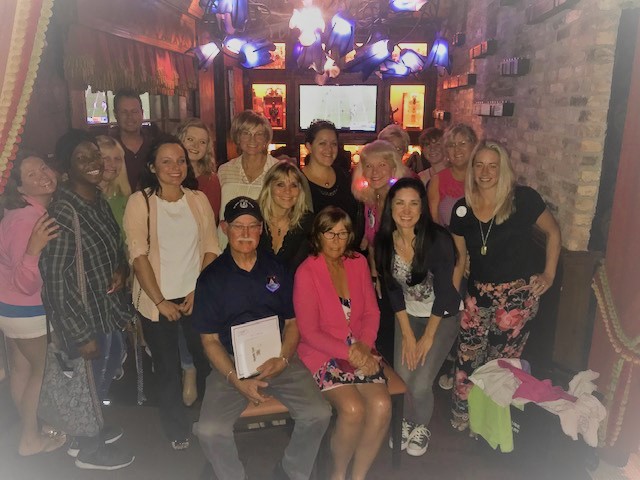 Call to order – Anita Mixon, ChairOpen issues / Old Business  Minutes from past meeting(s) - SecretaryCompass Rose – KFPR 2/9/2019 / 2/16/19Girl Scout Aviation Patch – F45 March 2019 (Daylight Savings Time starts 3/10/19; St. Patrick’s Day 3/17/19 – event target dates 3/9 or 3/23)New business Raffle Ticket Sales for SE Section 99s  We have been asked to help with selling raffle tickets for cruise and quilt. Members to take a few tickets each; return money/proceeds to Anita monthly for submission to Section.Recent Fuel Contamination Incidents  Miami-Opa Locka Executive Airport (OPF)https://www.faa.gov/other_visit/aviation_industry/airline_operators/airline_safety/safo/all_safos/Cookies for ATC – Michelle RudolphMembers should contact Michelle to let her know quantity and type of cookies they will contribute. There will be a cookie exchange and holiday gathering at Meghan Traynor’s the evening of 12/14. The cookies will be delivered to PBI, KSUA and KFPR Control Towers on 12/15. Secretary & Webmaster positions  Discussed requirements of both positions and asked for volunteers. Asked that those interested in positions contact Anita.Best way to share TC99s information Discussion regarding Facebook page determined that posts unrelated to TC99s and re-posts of items already seen on other aviation and news pages (that most members already follow) has made our FB page irrelevant. That’s why there are no LIKES on any of the numerous daily posts. It was agreed that the TC99s FB page should only be for posting and sharing news relevant to TC99s: Photos and updates of our aviation highlights, our achievements, our checkrides, our new ratings, TC99s “in the news”, TC99s chapter information, etc. WhatsApp was suggested as the best technology tool to use for communication. This app works on both Android and IOS. I created a group named “Treasure Coast 99s”. We need to start adding our members to this group.I encourage all members to logon to https://www.ninety-nines.org/ and visit the Member Area (icon in upper left corner.) There is useful information, including the Member List (Directory) and Member Benefits.Lieutenant Colonel Shaw from National Civil Air Patrol, was our guest speaker. He gave us a history of the CAP, as well as an overview of the many programs they offer.Committee ReportsIf Committees meet separately from Chapter meetings, please submit minutes and/or written recap of meetings to Chapter Chair and Secretary.Financial Report – Jennifer Clarke, TreasurerJennifer will work with Anita and any other volunteer(s) to complete annual audit/review of financials. Membership Report – Anita MixonAs of November 16, 2018: 48 current members; 1 stand-by memberAerospace and Safety Education – Kaye Ebelt, Education ChairNASA has requested our participation in hosting 30 teachers for a STEM program the last week of July 2019.https://www.ninety-nines.org/aviation-and-space-education.htm https://www.eaa.org/eaa/news-and-publications/eaa-webinarshttps://www.faasafety.gov/ Community Outreach, Public Relations and 99 News  Discussed need for more exposure in the news. Press releases, social media, etc. needs to be updated so our community is aware of our contributions. This also helps promote membership. Volunteers working on website would be tasked to help in this area, but all members can help with this. I’ve added some links to news release forms that we can all use to submit information about our events. Please share any others you know of:https://notables.palmbeachpost.com/noteworthy-news-form/http://palmbeach.happeningmag.com/submit-press-releasehttp://static.tcpalm.com/forms/?wid=m1d8fjz416y5ar9https://www.ninety-nines.org/email-networks.htm If you have not yet joined 99s Google Groups, you can join from the group page. Go to https://groups.google.com/d/forum/ninetynines  and click on "apply for membership" under the ninetynines group name. Please include your full name and Chapter affiliation when you apply for membership so we can verify your membership in the 99s.Member Benefits & Discounts https://www.ninety-nines.org/member-benefits.htm http://www.socialflight.com/#reg Scholarship – Jessica Meier, Vice-Chair, Scholarship ChairNeed volunteers to work with Chair to write TC99s scholarship and participate in selection committee. Discussed starting with a small scholarship, open to all members. Volunteers interested in working with Jess to write the scholarship and serve on the selection committee should contact Jess.Other scholarships:https://www.ninety-nines.org/scholarships.htm http://sesection99s.org/id10.html https://www.wai.org/education/scholarships https://www.faa.gov/education/grants_and_scholarships/aviation/http://www.flightschlolarship.info/ https://www.scholarships.com/financial-aid/college-scholarships/scholarships-by-type/aviation-scholarships/Governancehttp://sesection99s.org/id23.html Meeting and Events CalendarAdjournment 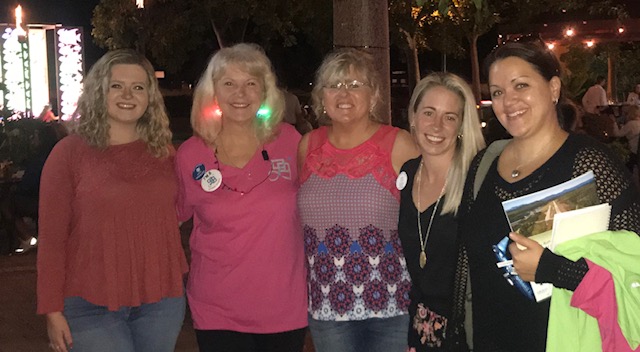 Submitted by:  Anita Mixon, Treasure Coast 99s Chair